Anmeldungen für die Faschingsparty am 4.2.2023ist ab 12.1.2023 möglich.Nur über die „guestoo“- Plattform möglich !!Anmeldung über Link –  Bitte hier: Event-Microsite (Link für Deine Gäste)  :https://app.guestoo.de/public/event/267e4303-e4cb-488e-b858-4280b88f9634Link in Browser kopieren!Anmeldung über QR – Code bitte hier:  (QR-Codeleser als APP erforderlich)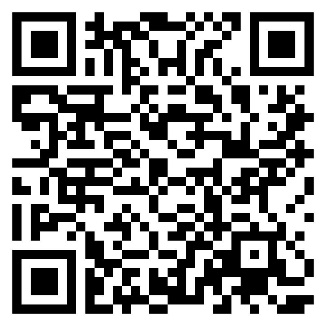 Hinweis: -Über Link oder QR- Code auf „guestoo“ anmelden.-Persönliche Daten eingeben und (bei Firma/Organisation/Einrichtung) den Verein eingeben.- dann Anmeldebutton drücken „Jetzt anmelden“- Es folgt eine Anmeldemail die musst du bestätigen.- dann bist du angemeldet.- Es folgen auf deinem Mailaccount noch Eintrittskarten und eine Anmeldebestätigung- Du kannst dich ggf. auch wieder abmelden. (Ist separater Button)Viel Spaß bei deiner Anmeldung!